jSchool 2024: Italy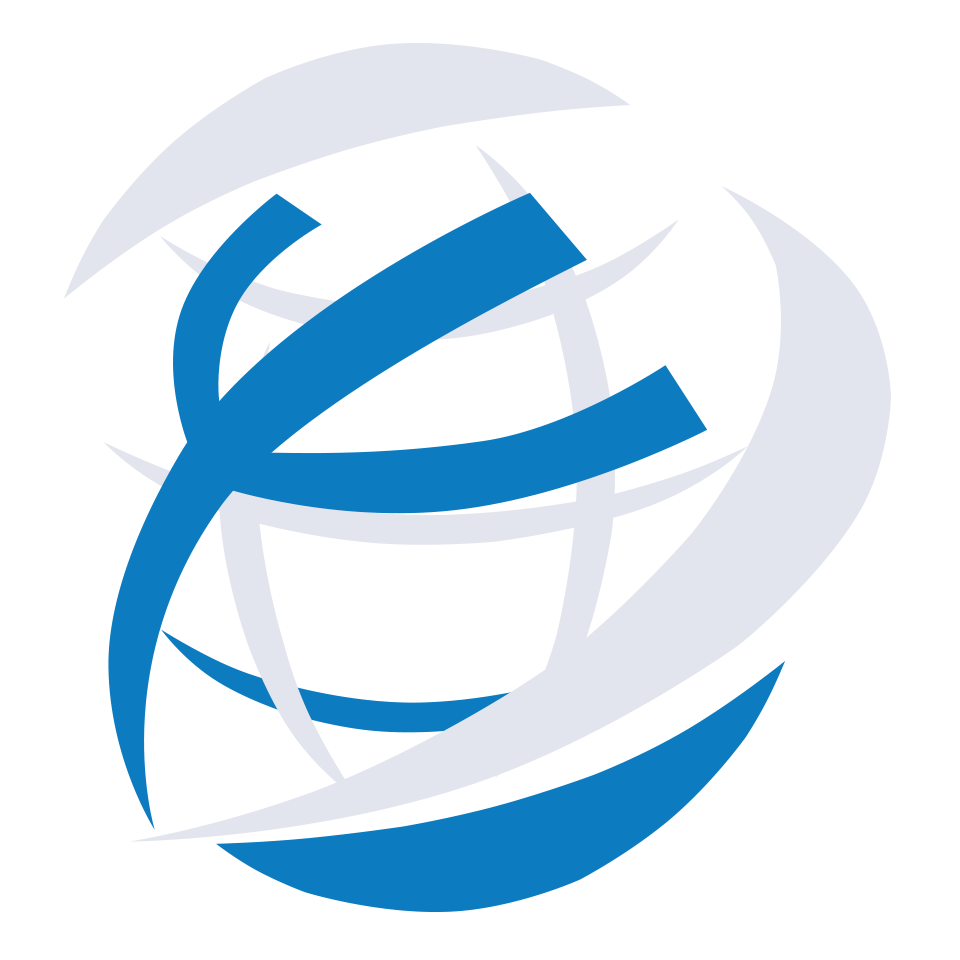 July 7th to 13th, 2024Apply via our website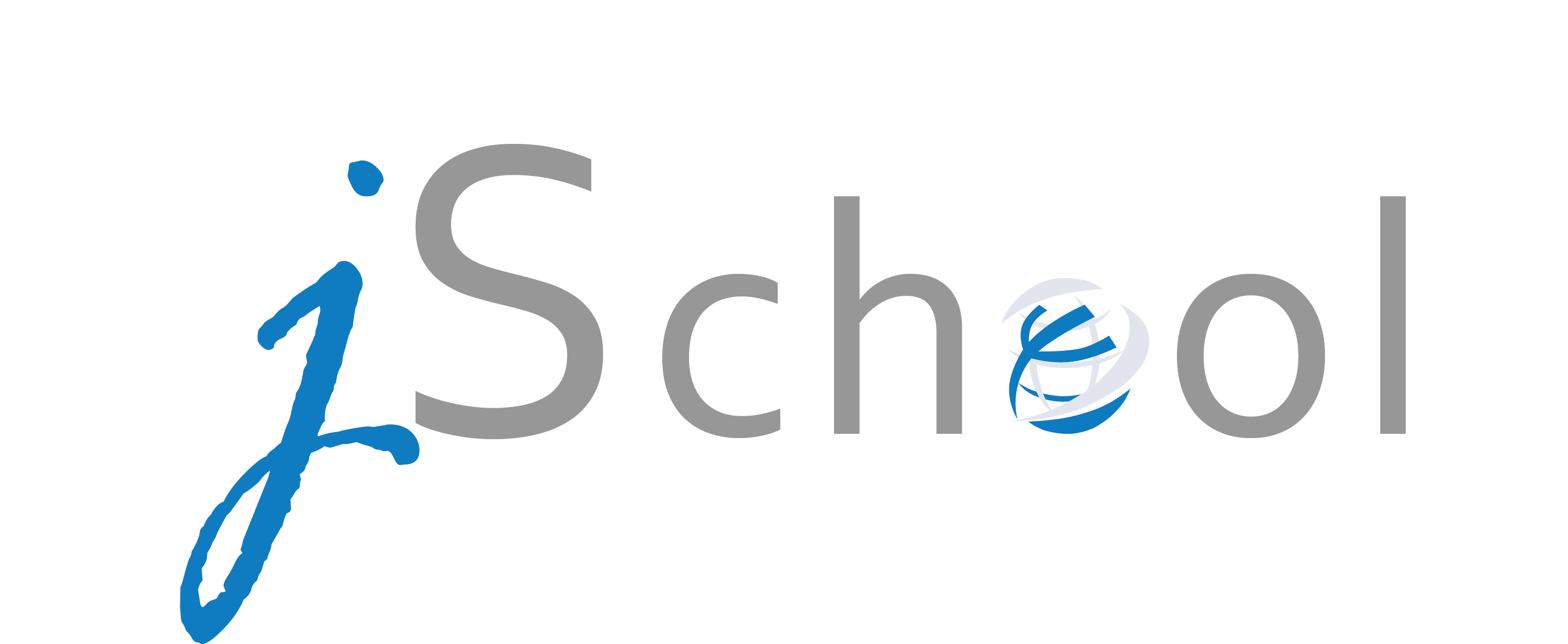 Note from Executive DirectorWe are delighted to once again host the 2024 jSchool in the stunning Certosa di Pontignano in Siena, Italy. Following the tradition of JRP teams making real-world impact through high quality and relevant research, we are also excited to have the 2024-2025 theme of economy of well-being, an essential topic in psychology today. Being a supervisor in the JRP is a unique opportunity for early-career psychological scientists to gain experience in leading research. From the proposal through publication, the project is yours to lead, which means you will get the chance to develop your own professional portfolio on topics of your choosing with the support of enthusiastic young researchers from around the world. We do hope you’ll consider proposing a project and I very much look forward to welcoming you into the programme this summer in Italy.  Sarah Ashcroft-JonesColumbia University | Executive Director of the Junior Researcher ProgrammeJunior Researcher ProgrammeThe jSchool 2024 in ItalyThe jSchool offers the chance to gain valuable experience in designing multi-country research in small groups under supervision of early-career researchers. It provides a platform for psychology students to conduct research in an international setting and in their field of interest, with the aim to publish in scientific journals. The jSchool includes lectures, and time for group work of the six research groups led by Research Supervisors. The final day of the jSchool marks the beginning of student enrolment into the Junior Researcher Programme. Why become a Research Supervisor?Becoming a Research Supervisor in the Junior Researcher Programme is a unique opportunity for academic and personal development. Supervisors are given the chance to lead a group of six talented and motivated undergraduate and postgraduate psychology students in designing and conducting a cross-country research project of their choosing related to the theme: Economy of Well-Being: Harnessing Behavioral Science for Resilient Societies. Expectations of a Research SupervisorTo demonstrate skill and enthusiasm for psychological research related to the theme of well-being economies  We are looking to recruit six determined, resilient, and motivated researchers with the skills and ability to supervise, direct, and support a group of six international psychology students to complete a cross-cultural research project (generally 13 months)To plan for and run research group sessions during the summer schoolTo supply methodological and technical expertise on the research project from the outset, while also seeking input from senior academics or other experts in psychological scienceTo continue working on the study after the jSchool, oversee all aspects of the project, and attend the JRP Conference in the following yearTo support scientific transparency and to encourage reliability in scientific dissemination, we strongly encourage creation of protocols and preregistration of studiesResearch Supervisors must be willing to commit to their proposed research projects for the duration of the programme. The programme starts with the jSchool in July 2024 and ends with the JRP Conference in August 2025.Life at jSchool 2024 in ItalyDuring the summer school, you will work, present, and reside alongside five other supervisors. You will be supported by the JRP Team and members of the Board of Directors on site; with the Research Officer being your primary contact for project-related questions. Organisers will not intervene with your group work (apart from various scientific and managerial checks), and you will be responsible for all leadership and scientific oversight. At the jSchool, you can expect an exciting and fulfilling week unlike any conference or workshop. You will spend several hours each day working with your research group. Whilst you are free to manage your own team, we expect you to lead discussions of literature, theory, and objectives of the study. Your team is expected to produce the study design and action plan for the project to be presented on the final day of the jSchool. Project ProposalAll jSchool projects feature topics relating to the general research theme Economy of Well-Being: Harnessing Behavioral Science for Resilient Societies. We also require all projects to meet the standards of reproducible science by encouraging early stages of study to involve some level of replication. We have outlined some potential example projects below, though other ideas are very welcome as these are meant only as idea-generators. We understand the well-being economy broadly and encourage applications for projects across all areas of psychology and behavioural sciences. Studies of other related topics will also be considered so long as they meet the general description provided here. Given the breadth of the theme, we have provided some example project ideas below, though other ideas are very welcome. We also strongly encourage exploring the implication of the well-being economy in the domain of public health and well-being, decision-making, politics, communication, sustainability, and more.How can we encourage public support for sustainable and healthy policies (see Bergquist et al., 2022; Drews & Van den Berg, 2016)?How do gender stereotypes relate to gender equality (see Breda et al., 2020)?How does nature-based therapy affect mental health and well-being (see Kotera et al., 2020)?Do health co-benefits stimulate environmental action (see Reismann et al., 2021)?How do historical narratives affect political ideologies and preparation for future crises (see Sprengholz et al., 2023)? How can we increase socially responsible and sustainable investments (see Gutsche & Ziegler, 2019)? If the project you have in mind does not directly relate to any of the mentioned research areas, you can still apply, provided that it meets the requirements outlined in the guidance document available on the website. You are welcome to contact us in advance to discuss project ideas.